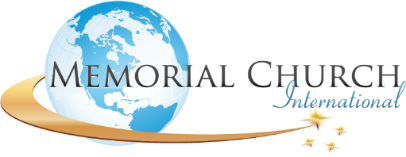 THE WATER GATE PT. 2Nehemiah 3:26 (KJV) Moreover the Nethinims dwelt in Ophel, unto [the place] over against the water gate toward the east, and the tower that lieth out.The Watergate is the gate where we as children of God make a stand on the word of God.  90% of the water which came into Jerusalem came through the Water Gate.  Water in scripture is symbolic of the word of GOD. We closed out last week with all of the people gathered at the Watergate hearing the prophet EZRA reading from the word of God as they hungered and thirsted after the word of God lifting their hands and praising God wanting more of the word of God as the word of God quenched the spiritual thirst of the people. Everyone at the Watergate wants it to be at the Watergate. There was no one at the gate who did not want to be there.  You know how it is when you are thirsty, you want every drop. When you are thirsty you get angry with people who waste water. The church should be a place where people do not waste the word because the word is too precious, to be wasted. When the people got to the Water Gate they knew that the Watergate was the place where things happen so it should frustrate you when people waste a good word. I have come to discover that people who really love God don’t waste water. They don’t waste water because the need for water is too great.  The Water Gate was repaired by Nethinims who were descendants of the Gibeonites.  In Joshua 9:22-23 Joshua pronounced a curse on the Gibeonites that their life-long duty would be to bring water to the house of God. They would be hewers of wood and drawers of water. So I’m not surprised that the very people who watched over the Watergate were the Gibeonites the descendants of the Nethinims who had the duty of standing guard and building the Watergate.Once the believer has been to the fountain gate and is filled with the power of the spirit of God he needs an activator in order to put that power in motion. The word of God becomes the activator. The word stimulates what has been put in you at the fountain gate. It does not matter how much of the holy ghost you have, you must have the word to activate it.The Holy Ghost needs truth in order to operate. So without the word, your life is hit and miss. Without the truth your discernment is faulty, and your memory is flawed. Once you leave the Fountain gate that refreshes you & fills you with the spirit. You must now go to the Watergate and get the word of God so that the word of God can activate the Spirit of God.The Watergate is simply a picture of the Rhema word in action in the life of the believer. The word in you will determine how you live, and it will determine how you die. The word in you will determine how you handle what comes up in your life. You walk differently when you have the word, you stand differently when you have the word, you live differently when you have the word, and you will pray differently when you have the word of God in your heart.Psalms 18:30 (KJV) [As for] God, his way [is] perfect: the word of the LORD is tried: he [is] a buckler to all those that trust in him.Psalm 107:20 (KJV) He sent his word, and healed them, and delivered [them] from their destructions.Psalm 119:105 (KJV) Thy word [is] a lamp unto my feet, and a light unto my path.Psalm 119:11 (KJV) Thy word have I hid in mine heart, that I might not sin against thee.Isaiah 40:8 (KJV) The grass withereth, the flower fadeth: but the word of our God shall stand for ever.Matthew 4:4 (KJV) But he answered and said, It is written, Man shall not live by bread alone, but by every word that proceedeth out of the mouth of God.Mark 13:31 (KJV) Heaven and earth shall pass away: but my words shall not pass away.Luke 11:28 (KJV) But he said, Yea rather, blessed [are] they that hear the word of God, and keep it.John 1:1 (KJV) In the beginning was the Word, and the Word was with God, and the Word was God.Hebrews 4:12 (KJV) For the word of God [is] quick, and powerful, and sharper than any two edged sword, piercing even to the dividing asunder of soul and spirit, and of the joints and marrow, and [is] a discerner of the thoughts and intents of the heart.James 1:22 (KJV) But be ye doers of the word, and not hearers only, deceiving your own selves.Ephesians 5:26 (KJV) That he might sanctify and cleanse it with the washing of water by the word. The Water Gate is a place of cleansing, and we need the word of God as a cleansing agent in our life on a continuous and daily basis. The Water Gate is a place of sanctification, a place where your thinking is renewed, a place where you are thinking is cleansed and purged by the washing of water with the word.I no longer think how I used to think because my thoughts are now cleansed. The enemy cannot get me with my past because now all of that has been washed and made clean and new.If you ever feel yourself getting weak if you feel yourself getting drawn into temptation or into something you really don’t want to be in get to the Watergate and get some word in you. The word will make you tell the devil, you're too late, I got the word in me now. When the enemy tries to get the best of you, you can tell the enemy you're too late I got the word in me.I remember getting a call one morning that woke me up, and the voice on the other end said I just wanted you to know that the message you preached on Sunday came right on time. I said why is that? They said because one of my old boyfriends called trying to hook up but I told him it’s too late, because I got some word in me now. They said I told them if you had called me last week this time, there might have been something, but you messed around and waited for a week and let me get some wording me and I’ve decided to finish strong!